	                JANUARY/FEBRUARY 2023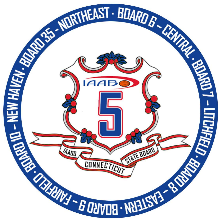 Welcome to the 2022-2023 Basketball Season! We have ALL worked so very hard to get to this point in the season, from the CIAC staff, to Superintendents, Athletic Directors, Coaches and Officials. We are all in this TOGETHER! The Connecticut High School Basketball Rules Interpreters have developed this “Bulletin” as a communication resource to share among basketball officials, athletic directors and coaches. This bulletin will focus on actual play situations to aid in your understanding of specific rulings.    Connecticut has six (6) area Rules Interpreters, and a State Interpreter who serves as our liaison to the CIAC. We are members of the International Association of Approved Basketball Officials (IAABO); the world’s oldest, largest and most respected organization dedicated to the education and continuous improvement of basketball officials. Following are the High School Basketball Rules Interpreters and their geographic area:    RULES INTERPRETERSBoard #6 - Hartford & Middlesex Counties  Charlene Shepard charleneshepard@hotmail.comBoard #7 - Litchfield County  Charley Harbach - State Interpretercharbach@charter.net Board #8 – New London County Michael Thomas interpreter@iaabo8.org  Board #9 - Fairfield County David Raila dr54dr@live.com Board #10 - New Haven & Middlesex Counties Steve Wodarski	swodarski@snet.netBoard #35 - Tolland & Windham CountiesBen WakelyBen_wakely@hotmail.comCoaches are strongly encouraged to contact their local Rules Interpreter regarding any rule’s questions or interpretations of the rules during the basketball season. SituationsPlay #1: A1 receives the pass above the top of the key. A1 is holding the ball and the ball slips from his/her hands and hits the floor. A1 recovers the ball and starts to dribble.Ruling: This is a LEGAL play. When the ball slipped from the hands of A1, this is a FUMBLE.Play #2: A1 is dribbling above the top of the key, when B1 knocks the ball away towards the division line. A1 runs towards the division line, recovers the ball in the frontcourt and then steps into the backcourt. Ruling: This is a backcourt violation. A1 caused the ball to have backcourt status. Play #3: A4 takes a shot from 17 feet away. Realizing that the shot is an airball, A4 runs after the shot and catches the ball in the air. A4 lands with the ball and jumps again to shoot, subsequently scoring. Ruling: This is a legal play. The INITIAL try is indeed a shot attempt. Play #4: A1 and B1 are the two jumpers to start the game. The referee tosses the jump ball to start the game and the ball is first touched by B1 and caught by jumper A1. Ruling: When jumper A1 caught the ball, this is a violation. As such, Team B will be awarded the ball for a throw-in at the division line. The alternating possession arrow will be set towards Team A’s basket. Play #5: A1 releases the ball on a throw-in and before it is legally touched, A2 and B2 commit common fouls against one another (double foul). Ruling: When a double foul occurs, play is resumed at the Point of Interruption (POI). Play is resumed with a throw-in by Team A. Play #6: While A1’s three-point field goal attempt is in flight, A3 fouls B1 attempting to gain rebounding position.  The goal is successful. Team B is not in the bonus.Ruling: Score the three-point goal for A1 and assess a common foul on A3. Team B will be given a throw-in and can move along the endline. Play #7: With 2 seconds remaining in the game, Team A is trailing by 2 and A-1 is attempting the second of two free throws. A-1 purposely tries to miss the free throw. The trail official blows the whistle for a violation as the attempt barely grazes the ring. The lead official provides him/her with the information that the ball did  hit the ring. Ruling: This is an inadvertent whistle.  Since there was no team control when the inadvertent whistle occurred, the ball is awarded to the team that has the possession arrow pointing in their basket. Play #8: After the Coaches & Captains Meeting, but before the start of the Game, the visiting team takes off their warmups and are wearing black undershirts under their red jerseys. Ruling: The black undershirts are illegal.  The visiting team must remedy the situation in their locker room by removing the black undershirts and then return to the court to start the contest.Play #9: Team A is in the bonus. A1 attempts a try. As the ball is in flight, B2 fouls A2 attempting to box out.  The ball goes in. Ruling: Score A1’s goal. Report B2’s foul and award A2 a 1 & 1.Play 10: Team A is in the bonus. A1 is fouled by B1. A1 then pushes B1 and the official assesses A1 with a technical foul. Ruling: This is a false double foul. Administer the free throws in the order that the fouls occurred. Clear the lane for both the 1 & 1 and the technical foul free throws and award the ball to Team B for a throw-in at the division line opposite the scorer’s table.Be a Leader! Promote Sportsmanship!